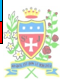 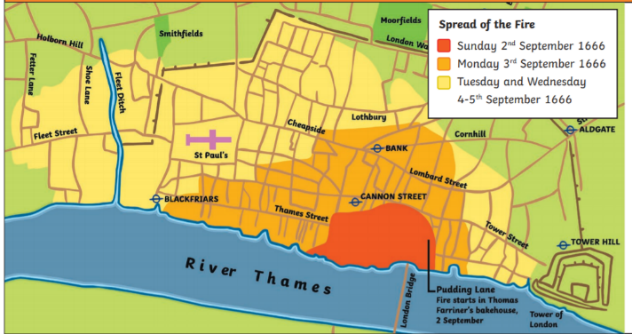 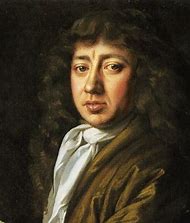 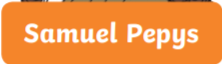 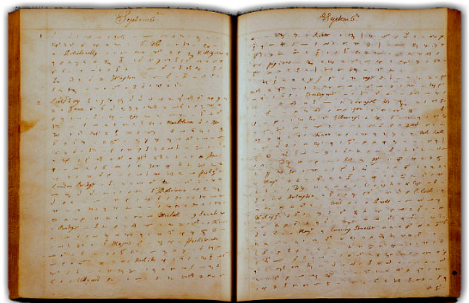 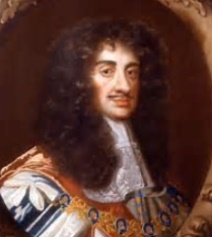 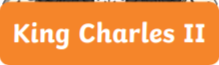 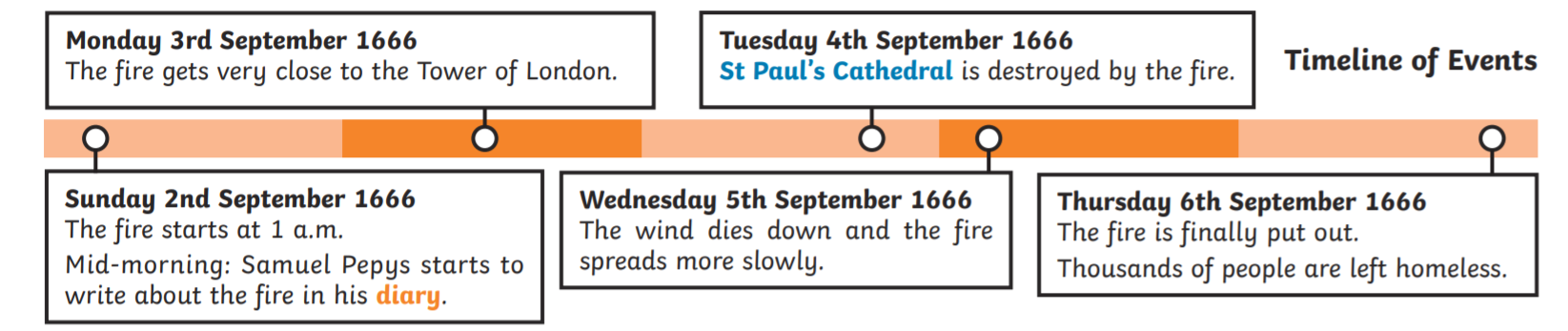 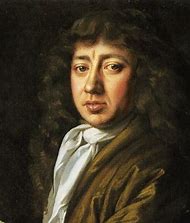 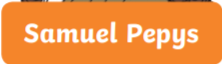 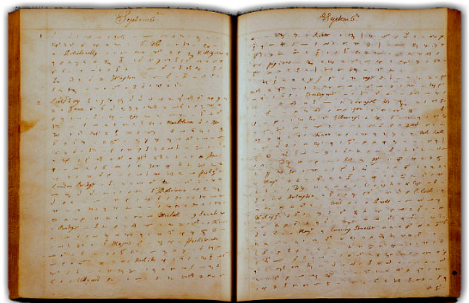                                           St Julie Catholic Primary School                                           St Julie Catholic Primary School                                           St Julie Catholic Primary School HistoryYear: 2Strand: Significant events beyond living memoryKey VocabularyThe pastAny time before now.Eye-witnessA person who see something and can describe it.LondonThe capital city of EnglandRiver ThamesThe River in Londonbakery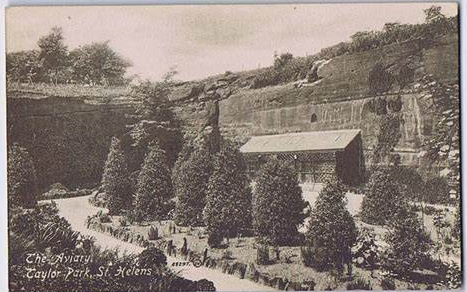 A place that makes bread and cakes.diaryA book that people write about their lives.St Paul’s CathedralA very large church in London that was destroyed in the fire. A new St Paul’s was built after the fire.FirebreakA gap that stops a fire spreading to nearby buildings.